The Duke of Edinburgh award at Cedar Mount AcademyABOUT THE AWARDDuke of Edinburgh is a life-changing experience. A fun time with friends. An opportunity to discover new interests and talents. A tool to develop essential skills for life and work. A recognised mark of achievement; respected by employers.This video gives an insight into exactly how the bronze award works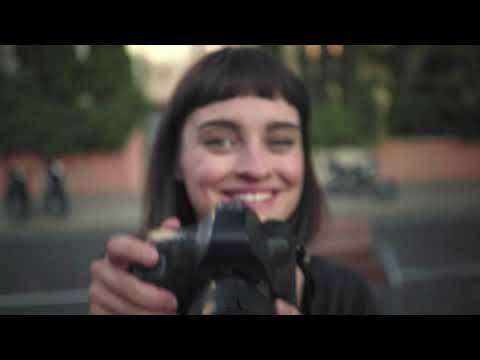 A parental guide can be found here.Other useful video resources can be found here. OUTLINE OF THE SCHEMEThere are 4 sections which need to be completed to complete the bronze award. For examples of what activities can be undertaken for each one click on each component.length OF activityEDofe logineDofE enables students to record their intended aims, track their progress and upload evidence of their achievements.Click the icon below to login.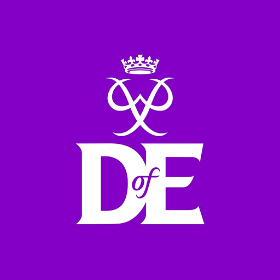 Participation in Duke of Ediburgh 2022All of year 9 will be entered for the Duke of Edinburgh scheme this year and have the opportunity to achieve a participation certificate for completing the volunteering, physical and skills section of the award. 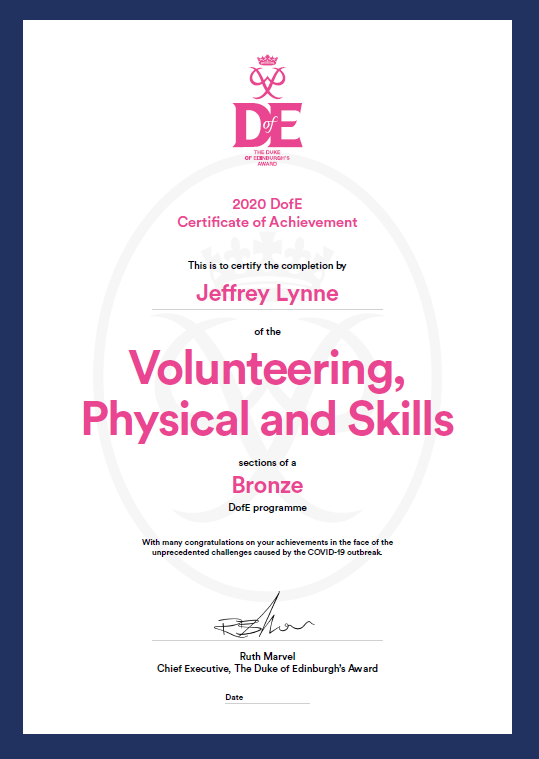 For those that make good progress towards these 3 section we have allocated 40 places for students to complete the expedition part of the award and complete their full bronze.diary DATES 2022CostSchool is meeting all of the costs of the award this year, this includes registration for the award which includes the welcome back for every student, the cost of the expedition and kit hire for the 40 students that will undertake that part of the award.Information evening & contact detailsAn online information evening will be held on Monday 10th January, please follow the link to join the meeting.https://teams.microsoft.com/l/meetup-join/19%3ameeting_YTc5YWJhZTktZmE4Zi00YjMxLTg1MmMtNGI0OWY1ZmYxZWU2%40thread.v2/0?context=%7b%22Tid%22%3a%221c4d6a98-4a33-4013-9032-809f95d56277%22%2c%22Oid%22%3a%22c84f0d80-ccbc-4bb6-af14-a23f0537b5fa%22%2c%22IsBroadcastMeeting%22%3atrue%7d&btype=a&role=aFor further information or details please contact Oliver Walker.COMPONENTEXPLANATIONVolunteeringStudents undertake service to individuals or the communityPhysicalStudents aim to improve in an area of sport, dance or fitnessSkillsStudents develop practical and social skills and personal interestsExpeditionStudents plan and train for the completion of an adventurous journey in the UK or overseasBronze awardBronze awardBronze awardBronze awardVolunteering3monthsPhysical3monthsSkills3monthsExpedition2 days1 nightPlus a further 3 months in either theVolunteering, Physical or Skills sectionPlus a further 3 months in either theVolunteering, Physical or Skills sectionPlus a further 3 months in either theVolunteering, Physical or Skills sectionDATEACTIVITYYEARTBC 1 dayDofE Y9 Bronze in School training, map skills and camp craft. Starts 9amYear 9Saturday 7th May to Sunday 8th MayDofE Y9 Bronze training, leave at 8am Year 9Friday 11th June to Sunday 12th JuneDofE Y9 Bronze qualifying, leave at 8am Year 9